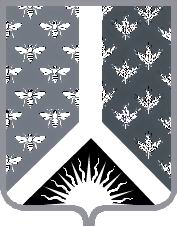 СОВЕТ НАРОДНЫХ ДЕПУТАТОВ НОВОКУЗНЕЦКОГО МУНИЦИПАЛЬНОГО РАЙОНАР Е Ш Е Н И Е от 30 сентября 2021 г. № 198-МНПАО внесении изменений в Положение о финансовом управлении администрации Новокузнецкого муниципального района, утвержденное решением Совета народных депутатов Новокузнецкого муниципального района от 11.02.2021 № 165-МНПАПринято Советом народных депутатовНовокузнецкого муниципального района30 сентября 2021 г.1. Внести в Положение о финансовом управлении администрации Новокузнецкого муниципального района, утвержденное решением Совета народных депутатов Новокузнецкого муниципального района от 11.02.2021 № 165-МНПА, следующие изменения:1) абзац четвертый пункта 1.1 изложить в следующей редакции: «Управление обладает обособленным имуществом, находящимся в муниципальной собственности Новокузнецкого муниципального района и закрепленным за управлением на праве оперативного управления либо на праве безвозмездного пользования.»;2) пункт 1.4 изложить в следующей редакции:«1.4. Функции и полномочия учредителя в отношении управления осуществляет администрация Новокузнецкого муниципального района.»;	3) пункт 1.11 изложить в следующей редакции:«1.11. Местонахождение управления: 654041, Кемеровская область - Кузбасс, г. Новокузнецк, ул. Сеченова, 25.»;4) дополнить пунктом 3.7 следующего содержания:«3.7. Приказы управления, затрагивающие права, свободы и обязанности человека и гражданина, устанавливающие правовой статус организаций, учредителем которых выступает муниципальное образование, вступают в силу после их официального опубликования.Официальным опубликованием приказа управления считается первая публикация его полного текста в периодическом печатном издании, распространяемом в соответствующем муниципальном образовании.Для официального опубликования (обнародования) приказов управление вправе также использовать сетевое издание. В случае опубликования (размещения) полного текста приказа управления в официальном сетевом издании объемные графические и табличные приложения к нему в печатном издании могут не приводиться.Иные приказы управления вступают в силу со дня их подписания, если в самом приказе не определено иное.».2. Настоящее Решение вступает в силу со дня, следующего за днем его официального опубликования.Председатель Совета народных депутатов Новокузнецкого муниципального района                                                                             Е.В. ЗеленскаяГлава Новокузнецкого муниципального района	                                                                           А.В. Шарнин